П О С Т А Н О В Л Е Н И Е	В соответствии с Решением Городской Думы Петропавловск-Камчатского городского округа от 31.10.2013 № 145-нд «О наградах и почетных званиях Петропавловск-Камчатского городского округа»,     Постановлением Главы Петропавловск-Камчатского городского округа от 31.10.2013 № 165 «О представительских расходах и расходах, связанных с приобретением подарочной и сувенирной продукции в Городской Думе Петропавловск-Камчатского городского округа»,     ПОСТАНОВЛЯЮ:за  успехи в оперативно-служебной деятельности по охране морских биологических ресурсов, личную примерность, высокую морскую выучку и в честь 23-й годовщины со дня первого подъема военно-морского флага на пограничном сторожевом корабле 1 ранга «Воровский»: Наградить Почетной грамотой Главы Петропавловск-Камчатского городского округа сотрудников пограничного сторожевого корабля 1 ранга «Воровский» отряда пскр Пограничного Управления ФСБ России по Камчатскому краю:Объявить Благодарность Главы Петропавловск-Камчатского городского округа сотрудникам пограничного сторожевого корабля 1 ранга «Воровский» отряда пскр Пограничного Управления ФСБ России по Камчатскому краю:ГлаваПетропавловск-Камчатскогогородского округа                                                                           К.Г. Слыщенко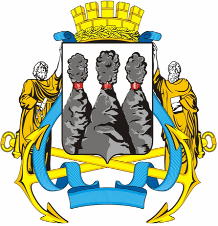 ГЛАВАПЕТРОПАВЛОВСК-КАМЧАТСКОГОГОРОДСКОГО ОКРУГА« 01 » апреля 2014 г. № 47О награждении  сотрудников пограничного сторожевого корабля 1 ранга «Воровский» отряда пскр Пограничного Управления ФСБ России по Камчатскому краюНоскова Сергея Андреевича- командира штурманской боевой части, капитана-лейтенанта;Овсянникова Артема Владимировича- техника-сигнальщика сигнальной команды боевой части связи, мичмана;Шевченко Виктора Алексеевича-  старшего техника-старшину команды РХБЗ, старшего мичмана.Гапееву Александру Николаевичу- старшине второй зенитной артиллерийской команды артиллерийской боевой части, старшему мичману;Михайлову Илье Федоровичу-  командиру боевой части связи, капитану 3 ранга;Шаклеину Михаилу Владимировичу- технику-электрику штурманской боевой части, мичману.